КИРОВСКАЯ ЦЕНТРАЛЬНАЯ БИБЛИОТЕКАМУНИЦИПАЛЬНОЕ КАЗЕННОЕ УЧРЕЖДЕНИЕ КУЛЬТУРЫ«ЦЕНТРАЛЬНАЯ МЕЖПОСЕЛЕНЧЕСКАЯ БИБЛИОТЕКА»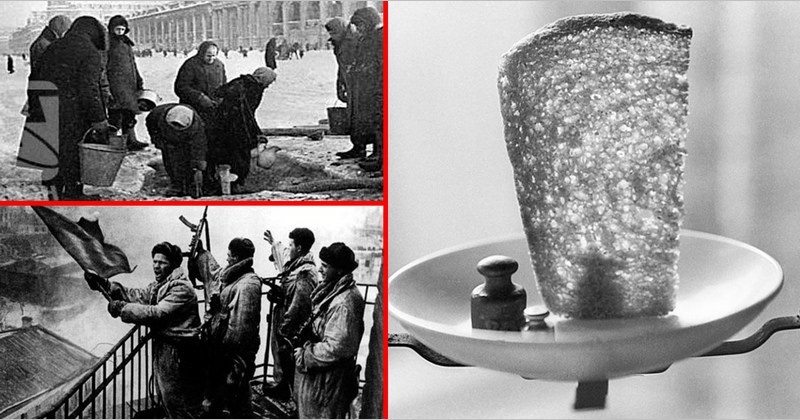 Рекомендательный список газетных и журнальных статейКИРОВСК     2019О битве за Ленинград и блокаде написаны тысячи книг, статей, воспоминаний. И все же полной и ясной картины пережитого участниками этих грандиозных по трагедии и подвигу событий у нас еще нет. Многое пока вообще не исследовано, иное замалчивалось, искажалось. Тем более ценным являются появившиеся в последнее время рассказы и воспоминания непосредственных участников и очевидцев страшных блокадных дней, которые публикуются на страницах периодики в разделе «Неизвестная блокада». Кировская центральная библиотека подготовила рекомендательный список таких статей, опубликованных в региональной и центральной периодике за 2019 год. Материал расположен в обратной хронологии, что позволяет обратиться к наиболее свежему материалу. Рекомендательный список публикаций поможет молодежи, краеведам,  всем любителям истории более детально познакомиться с трагическими страницами блокадной истории города на Неве.Фаткуллина, Н. В Петербурге представили книгу «Неизвестная блокада: две дороги»/Надежда Фаткуллина//Комсомольская правда.-2019.-20 декабря.-№144.-с. 18.В основу книги легли архивные документы и воспоминания людей, которые писатель Анатолий Аграфенин собирал в течение 40 лет.Плахова, Н. «Белых пятен» еще много/Надежда Плахова//Аргументы и факты.-2019.-№ 52.-с. 19.В Петербурге представили еще одну новую книгу Анатолия Аграфенина «Неизвестная блокада: путь на острова».Аграфенин, А. Дорога в Тихвин – дорога войны/Анатолий Аграфенин//Комсомольская правда.-2019.-18 ноября.-№130-п.-с.2-3 /Летопись подвига.Рассказы о неизвестных фактах прорыва блокадыАграфенин, А. 148 479-й снаряд/Анатолий Аграфенин//Комсомольская правда.-2019.-18 ноября.-№130-п.-с.4-5 /Летопись подвига.Следы на постаменте коней на Аничковом мосту.Аграфенин, А. Герои не исчезают без вести/Анатолий Аграфенин//Комсомольская правда.-2019.-18 ноября.-№130-п.-с.6-7 /Летопись подвига.Летчики неба ЛенинградаАграфенин, А. Завод у передовой/Анатолий Аграфенин//Комсомольская правда.-2019.-18 ноября.-№130-п.-с.8 / Летопись подвига.О Кировском заводе в годы войныАграфенин, А. Урожай у линии фронта/Анатолий Аграфенин//Комсомольская правда.-2019.-18 ноября.-№130-п.-с.9 /Летопись подвига.На Ораниенбаумском плацдармеАграфенин, А. Как прорвали блокаду/Анатолий Аграфенин//Комсомольская правда.-18 ноября.- №130-п. – с.10 /Летопись подвига.По страницам публикаций военных корреспондентовАграфенин, А. Подвиг Молодцова. Как прорвали блокаду: заметки на поле боя/Анатолий Аграфенин//Комсомольская правда.-2019.- 18 ноября. - №130-п.- с.11/Летопись подвига.Аграфенин А. Пройти шесть лет концлагерей и прожить до 104 лет/Анатолий Аграфенин//Комсомолькая правда.-2019.-18 ноября.-№130-п.-с 12-13/Летопись подвига.История жизни ленинградского врача Валентины КокаревойАграфенин, А. Блокадные дневники шрифтом Брайля/Анатолий Аграфенин//Комсомольская правда.-2019.-18 ноября.-№130-п.-с.14 /Летопись подвига.Блокадные дневники слепыхАграфенин, А. Гол в ворота Гитлера/Анатолий Аграфенин//Комсомольская прада.-2019.-18	ноября.-130-п.-с.15 /Летопись подвига.Спорт в осажденном городеПослянова, А. Чтобы устроить застолье, сдавали кровь/Анна Послянова//Комсомольская правда.-2019.-14 ноября.-№128-ч.-с.1-4 /Спец. выпуск № 62.Как женились и как венчались в блокадном ЛенинградеРепина, М. Власти Ленинграда заработали на эвакуации детей перед блокадой/Маргарита Репина//Комсомольская правда.- 2019.- 26 октября. - №121-с.-с.5.Историк Анастасия Зотова заявила, что родители были вынуждены платить, чтобы детей увезли из городаПослянова, А. «Трамвайный звонок – как победа»/Анна Послянова//Комсомольская правда. - 2019.-24 октября.- №119-ч.- с.2-3, 8-9 /Спец. выпуск.Трамвай стал для окруженного города символом жизниПослянова, А. 4 истории о жизни электротранспорта в блокаду/Анна Послянова//Комсомольская правда.-2019.-24 октября.-№119-ч.-с. 10/Спец. выпуск.Мастера трамвайного и троллейбусного дела помогали не только городу, но и фронтуБезгодова, Е. Спасти…станки//Аргументы и факты.-2019.- №50.- с.6Как в блокаду работали ленинградские заводы и зачем их эвакуировалиБезгодова, Е. Как в блокадном Ленинграде рождались дети?/Елена Безгодова//Аргументы и факты.- 2019.- №48.- с.10Плахова, Н. Какие аэродромы защищали блокадный Ленинград?/Надежда Плахова//Аргументы и факты.-2019.-№48.-с.12От мест, где базировались самолеты в войну, почти не осталось следовКуртов, А. Искусство, важное, как хлеб/Артем Куртов//Аргументы и факты.-2019.-№47.-с.2Культурная жизнь не прекращалась в Ленинграде ни на один день, даже в блокадуПлахова, Н. Танцы – смерти вопреки/Надежда Плахова//Аргументы и факты.-2019.- №47.-с.16.Как блокадные дети, несмотря ни на что, выступали на фронтеКуртов, А. «Нина, поймай кошку, спаси меня!»/Артем Куртов//Аргументы и факты.-2019.-№47.-с.17.Блокадные заметки медработника Нины ЗахаровойКуртов, А. «Русские – героический народ»/Артем Куртов//Аргументы и факты.-2019.-№45.-с.12.Блокадный дневник физика и изобретателя Анатолия ЗабелинаБезгодова, Е. Два воробья на котелок воды/Елена Безгодова//Аргументы и факты.-№43.-с.15.Как смекалка и случай помогли выживать во время блокады ЛенинградаШеваров, Д. Лицеисты блокады/Дмитрий Шеваров//Российская газета.-2019.-16 октября.-№233.-с.31.О судьбах четырех выпускников Пушкинского лицея, не покинувших блокадный Ленинград: их имена – Василий Балк, Сергей Козакевич, А. Ильин, картограф Дороги жизни С. Максимович.Осинский, В. Музкомедия в зоне обстрела/Владимир Осинский//СПб. ведомости.-2019.-3 октября.-№185.-с.6.Театр не опускал занавес в дни блокадыДанилина, Л. Они разминулись на несколько часов. И больше не встретились/Лидия Данилина//СПб. ведомости.-2019.-2 октября.-№184.-с.6.Эвакуация детей из Ленинграда в конце июня – начале июля 1941 года – навстречу войнеДанилевич, Е. «Разорванное кольцо»/Елена Данилевич//Аргументы и факты.-2019.-№40.- с.5.Знаменитый памятник появился почти случайно. Его автор – Константин Симун. О скульпторе.Куртов, А. «Удивительные люди эти ленинградцы!»/Артем Куртов//Аргументы и факты.-2019.-№40.-с. 6/Память.Воспоминания женщины-хирурга, всю войну проработавшей в больнице.Куртов, А. «Умирал, как взрослый»/Артем Куртов//Аргументы и факты.-2019.-№36.-с.13.Страшный дневник матери, у которой блокада отняла двоих детейКак в блокадном Ленинграде издавали книги и работали  библиотеки//Комсомольская правда.-2019.-23 сентября.-№106-п.-с.2-3/Летопись подвига.Ленинградская симфония: от первых набросков до символа сопротивления//Комсомольская правда.-2019.-23 сентября.-№106-п.-с.20.Вспоминаем историю создания знаменитого произведения д. ШостаковичаАграфенин, А. Блокадные записи легендарного репортера/Анатолий Аграфенин//Комсомольская правда.-2019.-23 сентября.-№106-п.-с.8-9.Воспоминания основателя и бессменного руководителя первого в стране корпункта Всесоюзного радио в осажденном городеГлезеров. С. Навстречу войне/Сергей Глезеров//СПб ведомости.-2019.-4 сентября.-№164.-с.6.Организаторы ранней эвакуации из Ленинграда ошиблись с выбором направления, но поступить иначе не имели праваКуртов, А. Спасение под золотыми сводами/Артем Куртов//Аргументы и факты.-2019.-№38.-с.14.В течение двух лет в Зимнем дворце во время блокады работал военный госпитальКуртов, А. Репортажи из окопа/Артем Куртов//Аргументы и факты.-2019.-№38.-с.4.Несмотря на блокаду, в Ленинграде продолжали выходить газеты и работало радиоДанилевич, Е. Героическая симфония/Елена Данилевич//Аргументы и факты.-2019.-№32.-с.18.9 августа 1942 года в блокадном Ленинграде впервые прозвучала седьмая симфония Д. ШостаковичаПослянова, А. «Под грохот разрывов, при звоне стекол»/Анна Послянова//Комсомольская правда.-2019.-29 июля.-№82-п.-с.7/Спец. выпуск.В годы блокады службы в храмах не прекращалисьПослянова, А. Когда слово «умер» исчезает. История Тани Савичевой/Анна Послянова//Комсомольская правда.-2019.-17 июня.-№64.-с.1/Спец. выпуск.Дневник Тани Савичевой стал символом блокады ЛенинградаПослянова, А. Ленинград был городом веселья и радости, а стал городом печали и горя/Анна Послянова//Комсомольская правда.-2019.-№64.-с.2-3/Спец. выпуск.История осажденной северной столицы в 5 дневниках детейКуртов, А. Как «спрятали» Ленинград/Артем Куртов//Аргументы и факты.-2019.-№25.-с.14.Архитектурные шедевры Северной столицы сохранились благодаря подвигу горожанПослянова. А. Стражи ленинградского неба/Анна Послянова//Комсомольская правда.-2019.-7 мая.-№48.-с.11.Система противовоздушной обороны ЛенинградаЯкубовская,К. Духовное подспорье/Ксения Якубовская//Аргументы и факты.-2019.-№25.-с.15.В годы блокады книги были спасением для ленинградцевЕмельяненко, В. Блок ада/Владимир Емельяненко//Российская газета.-2019.-25 января.-№16.-с.9.Как вся страна помогала пережить ленинградцам 900 трагических днейСурис, А. Михаил Бобров: «Хранитель для ангела»/Александра Сурис//Комсомольская правда.-2019.-25 января.-№8.-с.5.Рассказ о человеке, который спас городские храмыПослянова, А. Хроники блокады в строчках и кадрах/Анна Послянова//Комсомольская правда.-2019.-25 января.-№8.-с.2-3/Летопись подвига.Что будет ассоциироваться с блокадойГлезеров. С. Сама  жизнь была героизмом/Сергей Глезеров//СПб. ведомости.-2019.-25 января.-№13.-с.1.3.Беседа с доктором исторических наук В. ПянкевичемОсинский, В. Цирк родом из блокады/Владимир Осинский//СПб. ведомости.-2019.-25 января.-№13.-с.5.Фронтовой циркЧеренева, В. Зерно жизни/Вера Черенева//Родина.-2019.-№1.-с.18-23.Сотрудники Всесоюзного института растениеводства умирали от голода в кабинетах, заставленных элитными семенами в блокадуМельниченко, М. «Зимняки»/Миша Мельниченко//Родина.-2019.-№1.-с.24-30.Дневники учителей и учеников, переживших первую зиму блокадного ЛенинградаЧеренева, В. Спасение в книгах/Вера Черенева//Российская газета.-2019.-24 января.-№15.-с.14.Что читали в блокадном ЛенинградеИванушкина, И. Завещание Тани Савичевой/Полина Иванушкина//Аргументы и факты.-2019.-№4.-с.38.Как читать блокадный дневник Тани Савичевой сегодняЕвгеньев, С. «Теперь никто не знает, когда мы увидимся»/Сергей Евгеньев//Вести.-2019.-23 января.-№6.-с.5.Роман сквозь войну и блокаду. Пережив шестилетнюю разлуку, они обрели друг друга